Raise the Bar on Both BI and Desktop UI with Infragistics WPF ControlsInfragistics WPF controls provide breadth and depth in enabling developers to bring modern, trend-setting applications to market while shortening development time. If you need gesture/touch support, dynamic themes, and lightning fast performance in one WPF package, look no further.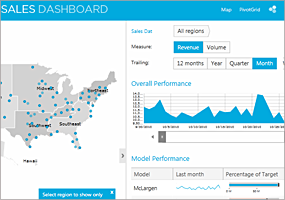 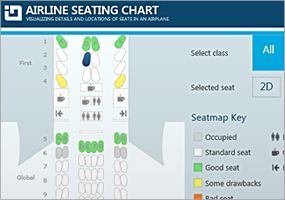 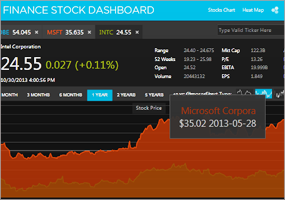 InstallationWhat’s NewWhat’s Changed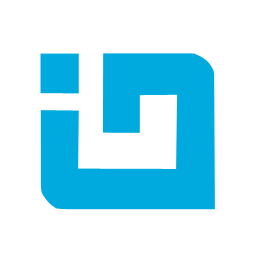 INFRAGISTICS WPF 15.2 – Service Release Notes – June 2016 DownloadingDownload WPF controls here.ComponentsFeature NameDescriptionData PresenterCross Field Record FilteringThe data presenter controls now support the definition of filtering rules with logical connections between them.Property GridData Template Selector Support for Editor DefinitionThe Property Grid control now supports assigning of data template selector on an editor definition.Work Item IDComponentsProduct ImpactResolved dateDescription214671ChartsBug Fix03/24/16XamDoughnutChart - empty ItemLegend in a TabControl214885Combo EditorBug Fix04/26/16XamComboEditor does not get rendered correctly with the Windows Classic theme when an item is selected and the AllowsTransparency property of the Window is set to True.215770Combo EditorBug Fix04/19/16SelectedItem disappears when XamComboEditor is located in a XamDataGrid's cell and changing DataSource.

Notes:
Resolved an issue in the XamComboEditor where the SelectedItem was not being properly set when the XamComboEditor was used in a grid cell and the grid's DataSource was changed.215771Combo EditorBug Fix04/19/16SelectedItems does not work properly.

Notes:
Resolved an issue in the XamComboEditor where the control could step on a binding applied to the SelectedItems property of the control.213667Combo EditorBug Fix04/22/16After deselecting an item from the combo editor's dropdown, the focus is set to the previously selected item instead of the deselected item.

Notes:
Resolved an issue in XamComboEditor where the focus would be shifted to another item in the dropdown when the focused item was deselected.220254Context MenuBug Fix06/06/16XamContextMenu does not invoke the associated command when the Enter key is pressed.216402Context MenuBug Fix05/19/16Managed RuntimeError is thrown after a menu item is dragged to other one.217061Control Persistence FrameworkBug Fix04/15/16NullReferenceException is thrown when a layout is saved and loaded for a dock manager that contains a grid.193686Control Persistence FrameworkBug Fix04/27/16Saving an object with wrong property values results in exception.211845Currency InputBug Fix03/16/16Inconsistency between an Input control and an Editor control when performing select all and hitting the ENTER key.216457Data ChartBug Fix04/04/16Error bars are rendered incorrectly when an axis is logarithmic.210724Data ChartBug Fix05/03/16Remove the Mouse Event that is not used in HDScatter Series.213973Data ChartBug Fix03/15/16Labels are positioned wrong in category x-axis with rotated and multiline labels.

Notes:
Adjusted the label rotation logic so it accounts for the individual label height instead of the maximum label height.218296Data GridBug Fix04/27/16Fields are not visible after fixing a wider field.

Notes:
A change was made to allow fields that are too wide to be completely visible, i.e. their right edges are clipped by the XamDataGrid, to be resized. Moving the cursor over the rightmost few visible pixels of a field's label will now always show a resize cursor even if the field is clipped.218921Data GridBug Fix05/10/16ActiveDataItem property is not updated correctly when programmatically setting IsActive property of a DataRecord.219105Data GridBug Fix05/11/16InvalidOperationException is thrown when adding an unsorted range to the SelectedItems.Records collection.219447Data GridBug Fix05/26/16NullReferenceException occurs when initializing the cached cell area and programmatically setting the AllowRecordFiltering property to false.219909Data GridBug Fix05/30/16InvalidOperationException is thrown when toggling FieldSettings AllowEdit with a corresponding binding to IsSelected property.220017Data GridBug Fix06/03/16Incorrect translation for the "Toggle" button inside the CustomFilterDialog window of the XamDataGrid.215098Data GridBug Fix03/15/16Setting IsSynchronizedWithCurrentItem sometimes causes the fields not to be drawn.216126Data GridBug Fix03/18/16Application hangs when dragging fields back and forth to the group by area with XamCalculationManager integration.216439Data GridBug Fix03/23/16A filtered field, calculated by XamCalculationManager, does not get recalculated when the DataSource of the XamDataGrid has been re-assigned.216817Data GridBug Fix03/29/16AddNewRecord's data item is not created correctly when using a TemplateField.217141Data GridBug Fix04/01/16System.Windows.Data Error is thrown when data source is changed.217163Data GridBug Fix04/05/16Layout does not update after changing the height of records.217196Data GridBug Fix04/06/16Predefined filters are not working correctly when data source is changed and collection view is used.206026Data GridBug Fix04/21/16Frisky text appears when the mouse is moved over TemplateField and the Office2013 theme is applied.

Notes:
Modified the margin when hovering cells, that was causing the issue.219061Data PresenterBug Fix05/18/16Excel Style filtering is not working in a Hierarchical xamDataGrid when the FilterUIType is set to FilterRecord.219949Data PresenterBug Fix06/02/16The Dropdown button disappears in the Operand field when FilterOperandUIType="ExcelStyle".

Notes:
Resolved an issue in the XamDataGrid's Custom Filter Dialog where the Operand column would not contain a combo box with unique operand values if the FieldSettings.FilterOperandUIType was set to ExcelStyle.220043Data PresenterBug Fix06/02/16Multiple record selection doesn’t work initially when a record is initially selected.220173Data PresenterBug Fix06/06/16Performance issue when adding new condition records in CustomFilterSelectionControl, after removing the existing FilterDropDownItems

Notes:
Resolved an issue in the XamDataGrid's custom filter dialog where adding a condition could take a second or more when modifying filters in a XamDataGrid that has FieldSettings.FilterOperandUIType set to ExcelStyle188892Data PresenterBug Fix04/26/16[Metro/Metro Dark/Office2013 themes] The Checkboxes are not washable.188894Data PresenterBug Fix05/03/16[Metro/Metro Dark themes] The Row indicator is not washable.211224Data PresenterBug Fix04/25/16[Metro Dark theme] The text in the scrollbar's tooltip is not readable.217785Data Presenter Excel ExportingBug Fix04/18/16The Combo Editor’s ValuePath is used instead of DisplayMemberPath when exporting to Excel.218823Data Presenter Record FilteringBug Fix05/04/16FilteredInDataItems collection changed notifications do not fire.216674Data TreeBug Fix05/11/16Original data binding to IsSelectedMemberPath property is copied to a cloned instance created by Object.MemberwiseClone() method.208972Data TreeBreaking Change (API)05/17/16Nodes do not get cleared from memory after corresponding data is removed from the ItemsSource of the tree.218928Date Time EditorBug Fix05/25/16The year of a selected date value gets converted if the selected date falls outside of the system's region settings.219222Dialog WindowBug Fix05/20/16The active dialog window goes under the other windows.220222Dialog WindowBug Fix06/10/16The Click event of a button inside a window does not fire if RestrictInContainer is true.220223Dialog WindowBug Fix06/10/16The Click event of a button inside a content pane does not fire at the first click.216557Dialog WindowBug Fix05/25/16The focused dialog cannot be retrieved on KeyDown.

Notes:
A left mouse button click in the xamDialogWindow area will activate and focus the xamDialogWindow.219682DialogWindowBug Fix06/13/16XamDialogWindowAutomationPeer.IsTopmost should consider ZIndex instead of whether the dialog is active.218867Dock ManagerBug Fix05/05/16After binding the Width of a SplitPane to the Width of the LayoutGrid, the XamDataGrid records are not rendered inside of a ContentPane when using DataView as a DataSource.219553Dock ManagerBug Fix05/18/16Context menu cannot be displayed when right clicked over a popup that is opened from a content pane.220068Dock ManagerBug Fix06/01/16Cannot edit controls inside an unpinned Popup with adjoining WindowsFormsHost.217113Dock ManagerBug Fix05/05/16Content Pane Visibility binding is lost after loading a saved layout.219293ExcelImprovement05/11/16BINOMDIST and CRITBINOM are not implemented for the Excel engine.

Notes:
CRITBINOM, BINOMDIST and COMBINA functions have been added to the Excel and CalcManager assemblies. For Excel, BINOM.INV and BINOM.DIST have also been added which are analogous to CRITBINOM and BINOMDIST respectively. Also for Excel, BINOM.DIST.RANGE has been added. In addition, COMBIN has been updated to handle large numbers of items.220584ExcelBug Fix06/14/16Excel file becomes corrupted after loading and saving if there is a cell referencing a worksheet whose name contains ‘（’ or ‘）’.217134ExcelBug Fix04/12/16Custom ribbon items are removed when loading and re-saving a workbook.217549Formula Editor DialogBug Fix04/18/16Memory leak appears when using FormulaEditorDialog.

Notes:
Resolved a memory leak issue in the FormulaEditorDialog.217516GanttBug Fix04/07/16Task property mappings may not be used if they are set after the TaskItemsSource is assigned.217357GaugesBug Fix04/25/16Linear Gauge - out of memory exception occurs when min and max are very close together.217862GridBug Fix04/14/16ArgumentNullException is thrown sometimes when the ItemsSource and ActiveItem properties are set.217977GridBug Fix06/10/16Focus moves out of the grid when the arrow keys are pressed.219302GridBug Fix06/07/16OK button in the filter menu popup stays activate even when there are no matching items listed.219628GridBug Fix05/20/16NullReferenceException is thrown when a cell is clicked immediately after scrolling.217140GridBug Fix06/09/16XamGrid does not scroll in case of [shift] + mouse click although the thumb moves.201072GridBug Fix04/08/16Cursor is no longer visible when tabbing in the Add New Row and IG/Metro Dark theme is applied.207784GridBug Fix04/19/16XamGrid throws InvalidColumnKeyException asyncly when using Dispatcher.BeginInvoke.212415GridBug Fix04/08/16The cell borders are misaligned in a child band.213512GridBug Fix06/07/16Caret is not at the character insertion point when typing in Japanese and XamGrid has group headers, a lot of columns and is made larger.220754GridBug Fix06/20/16Horizontal scrollbar is displayed for a grid that has no columns out of view.220045MenuBug Fix05/31/16Access keys don't work in the xamMenu control.220224MenuBug Fix06/10/16Child menu does not show when a menu item is clicked for the first time.217458Multi Column ComboBug Fix05/04/16Dropdown position and height are not correct after filtering.

Notes:
Resolved an issue in the XamComboEditor which sometimes caused the dropdown list to open upwards with much more height than was necessary to contain all the items.219243Multi Column ComboBug Fix05/12/16Setting the IsEnabled property of a XamMultiColumnComboEditor item to False is not working.

Notes:
Resolved an issue in the XamMultiColumnComboEditor where combo items marked as 'IsEnabled = false' were still selectable when clicked, and were not being rendered as disabled (i.e., 'grayed out').162913Multi Column ComboBug Fix05/19/16Filtering does not work correctly when having AutoGeneratedColumns.

Notes:
The CheckboxComboColumn and ImageComboColumn columns are ignored while filtering. By design, only string columns should be filtered.211096Multi Column ComboBug Fix04/27/16When a column key is missing, the exception message is not clear about the reason.214005Multi Column ComboBug Fix04/26/16SelectedItem does not behave correctly when having ItemFilters and the combo is inside a DataTemplate.

Notes:
Resolved an issue in the XamComboEditor where the text associated with the currently selected item would not appear in the edit portion of the control when it was hosted in a XamDataGrid cell.214926Pivot GridBug Fix05/25/16Control freezes when maximizing tile contains a XamPivotGrid.189498Pivot GridBug Fix06/09/16DataSource.ExpandToLevelAsync is not working when using multiple large dimensions.212766Pivot GridBug Fix04/08/16ArgumentException is thrown when loading customizations.217814Property GridBug Fix04/18/16Property value (EditorValue) is updated before the PropertyItemValueChanging event is fired.

Notes:
Fixed a regression in the XamPropertyGrid where the PropertyItemValueChanging event was being raised after the underlying property setter was called.220024Property GridBug Fix05/31/16Adding items to a collection is not working correctly.

Notes:
Resolved an issue in the XamPropertyGrid where multiple items were sometimes added to a list type property when the end user clicked the '+' button in the list property entry.220181Property GridBug Fix06/08/16Description attribute for Enum values is not displayed for XamPropertyGrid's properties for that Enum type.

Notes:
Resolved an issue in the XamPropertyGrid where DescriptionAttributes placed on enum members were not being honored and used as the description displayed in the property editor dropdown list of available enum values.218408RibbonBug Fix04/22/16In some XamRibbon themes, collapsing the ribbon by double-clicking TabItem and then double-clicking it again, the tab's content is not visualized.219308RibbonBug Fix05/16/16The whole window gets focused when Ribbon Window is used.214858RibbonBug Fix04/21/16In some themes of XamRibbon, the TabItems are cut off and are not visible when XamRibbon is minimized.

Notes:
A style setter was preventing the tabs to have the right height.214873RibbonImprovement05/06/16Cannot drag the window from the empty portions of the tab header area.

Notes:
In Microsoft Office 2010 and 2013, the end user may reposition the window by dragging from the empty tab area to the right of the ribbon tabs. By default, the xamRibbon will now enable this when hosted within the RibbonWindowContentHost of a xamRibbonWindow (regardless of the theme). If you want to disable this functionality you may set the new AllowDragRibbonWindowFromTabArea to false.203073RibbonBug Fix05/16/16Default Icons (Close, Minimize, and Maximize) are rendered under the QAT items when xamRibbonWindow is minimized and explorer.exe is not running.221165RibbonBug Fix06/24/16There is no space between the image and the caption of a MenuTool's header in XamRibbon.

Notes:
Added margin to the text next to the image, to have space in between them.217379Rich Text EditorBug Fix04/21/16An error occurs when an exported docx file is opened with MS Word 2007.218887Rich Text EditorBug Fix05/05/16An exception is thrown when attempting to load HTML containing a div element with line-height set to 0.214812Rich Text EditorBug Fix03/30/16Unordered list style is not properly displayed when importing an rtf document.215957Rich Text EditorBug Fix03/18/16The background of the Span element is lost after saving to html.216586Rich Text EditorBug Fix03/23/16Background is not being serialized if you are not resetting the Document.

Notes:
Resolved an issue in the XamRichTextEditor where the document background (if present) was not always being applied when the content of the current document instance was replaced.218811ScheduleBug Fix05/04/16An error window pops up when a recurring appointment is deleted or moved if a custom Appointment class is used.217131Spark LineBug Fix04/01/16Displayed minimum/maximum do not display user set values when item source Y values are all the same value.

Notes:
Added a check to make sure that if the user has specified a Minimum or Maximum that we honor it, regardless of what the data is like.217399Spread SheetBug Fix04/05/16More shortcuts for Copy/Cut/Paste should be added in the xamSpreadsheet.218483Spread SheetBug Fix04/23/16When using frozen rows and columns, scrolling with the mouse wheel can cause measurement issues.220084Spread SheetBug Fix06/08/16Irrelevant rows' content disappears when deleting rows.179939Spread SheetBug Fix04/27/16[Metro and Metro Dark themes] The expanded formula bar is not high enough to accommodate the down arrow of the scrollbar.207558Spread SheetBug Fix05/13/16ListDataValidationRule is not case sensitive for the accepted values.218812Theme ManagerBug Fix05/04/16Access key does not get enabled when Office 2010 Blue theme is applied to .NET controls.

Notes:
Added Access Key Recognition property to CheckBox and RadioButton.219376Theme ManagerBug Fix05/13/16Cannot create an instance of the theme classes from a security transparent assembly.217054Theme ManagerBug Fix04/20/16AccessText does not work in CheckBox or RadioButton while using the Office2013 theme.204043Theme ManagerBug Fix05/18/16Applying Office2010BlueTheme to an application causes ScrollViewer to fail to render.218813ThemesBug Fix05/03/16Tab stops on the button label when the Office 2013 Theme is applied.

Notes:
Added Focusable="False" to the Button Content.219460Tile ManagerBug Fix06/03/16Animation stops and StackOverflowException occurs if the tile manager is in a TabControl, the tile contains ScrollViewer and the width of the inside control is set.219625Tile ManagerBug Fix05/25/16Tiles get out of order when ShouldAnimate is false.219688Tree GridBug Fix06/08/16Grid does not update correctly on property change of the data source.